88.6 der Musiksender Regional mit Standort St.Pölten sucht Promoter (m/w) für den Raum NÖ auf freier Dienstnehmer BasisDeine Aufgaben:- Animation- Fotografie (keine eigene Kamera notwendig)- Betreuung diverser Künstler - Umfragen, Interviews, VerteilaktionenDein Profil:- Teamfähig, selbstständig, freundlich und kommunikativ,- geübt im Umgang mit Menschen, Redegewandtheit,- offen und aufgeschlossen gegenüber spannenden Aufgaben- B-Führerschein mit eigenem Auto von Vorteil!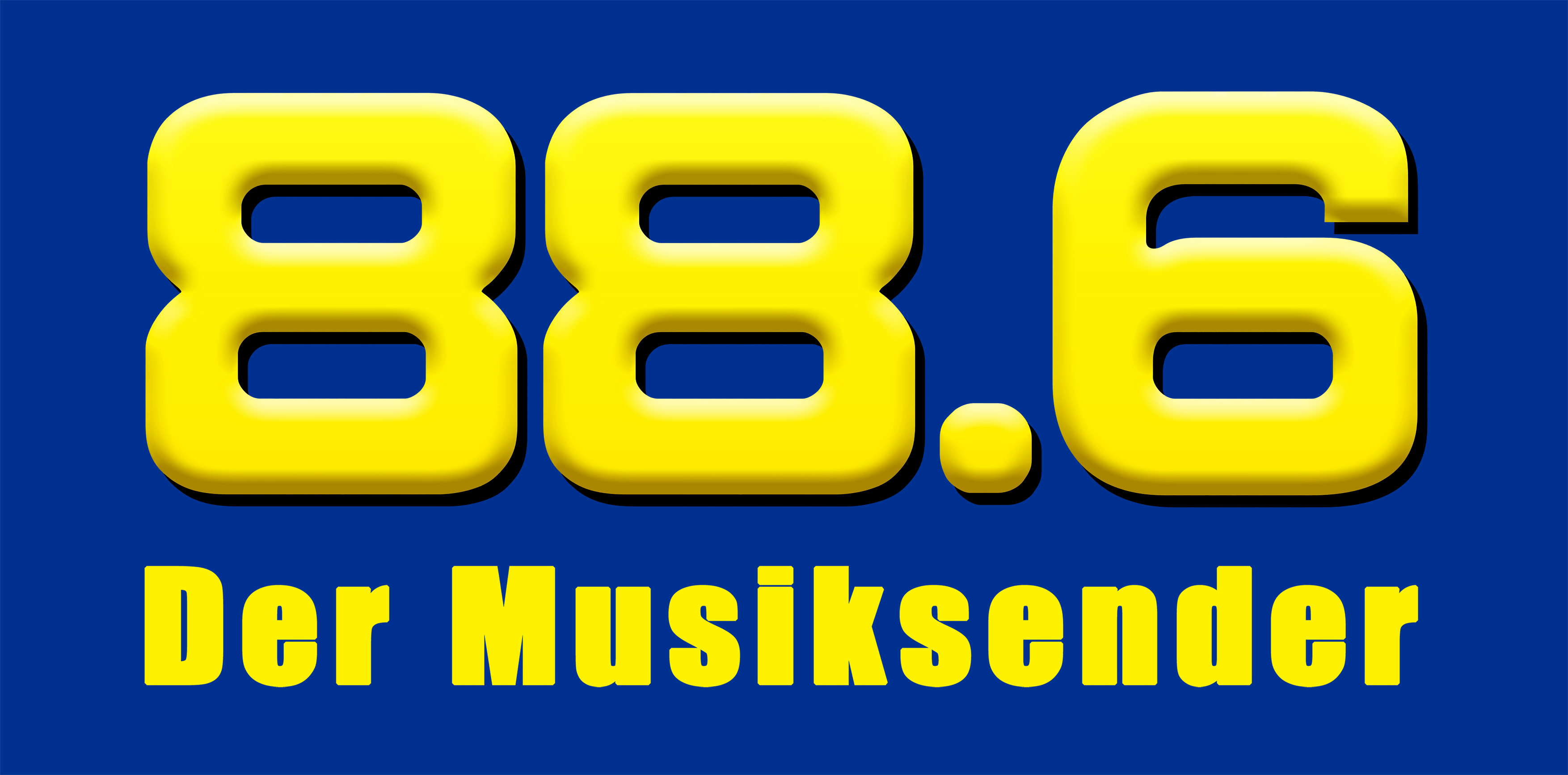 Schriftliche Bewerbung mit Foto an:Chris RablPromotionleiterchristian.rabl@radio886regional.at